Creative Hertfordshire’s Evaluating Arts and Wellbeing: Developing a Hertfordshire ApproachThursday 23rd June 2016, Mid Herts Music & Arts Centre, HatfieldProgrammewww.creativehertfordshire.com/the-art-of-wellbeing                                   #ArtWellbeingHerts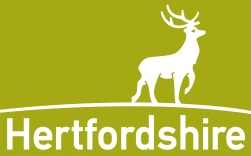 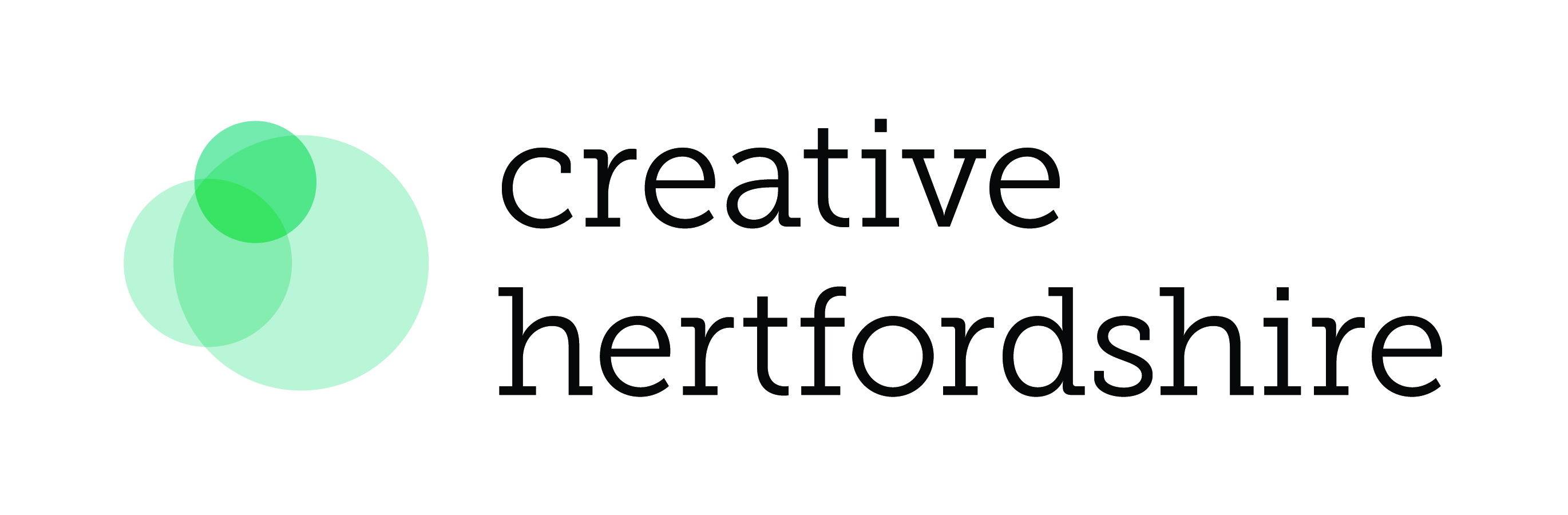 Time ProgrammeSpeaker  9.30Registration and refreshments10.00Welcome Nick Denham, Head of Participation and Inclusion, Hertfordshire Music Service10.10‘Arts for Health and Wellbeing: an evaluation framework’ and other recent evaluation research and outcomesNorma Daykin, Professor in the Centre for Arts as Wellbeing at Winchester University and Professor Emerita, Arts in Health at UWE Bristol.11.00Arts and wellbeing: Hertfordshire local authorities respondJo Askham, St Albans City & District Council (1Life) Chair of the countywide ‘Arts on Prescription Group’11.20Refreshment break11.35Hertfordshire’s tailored version of Arts for health and wellbeing evaluationDavid Conrad, Consultant in Public Health (Evidence & Intelligence), Public Health Department, and Jo Mackenzie, Public Health Analyst, Public Health Department,12.20What is Commissioning?Tom Johnson, Commissioning Officer, Community Wellbeing Team, HCC12.40Plenary12.55Summary and thanksNick Denham, Head of Participation and Inclusion, Hertfordshire Music Service13.00Event finishes